Развлекательная программа «Ай, да Я»	В МКУ КДЦ «Вдохновение» для всех девочек проходила развлекательная программа «Ай да Я». Были интересные конкурсы, в которых каждая девочка могла проявить свои таланты, показать какие они хозяюшки, мастерицы и красавицы. Не один праздник не обходится без мальчишек и в этот раз они читали стихи, помогали своей команде отгадывать загадки, выполнять задания. Ребята водили праздничный хоровод, играли в подвижные игры и наслаждались моментом награждения.Мероприятие прошло хорошо, все дети остались с подарками и очень довольными. 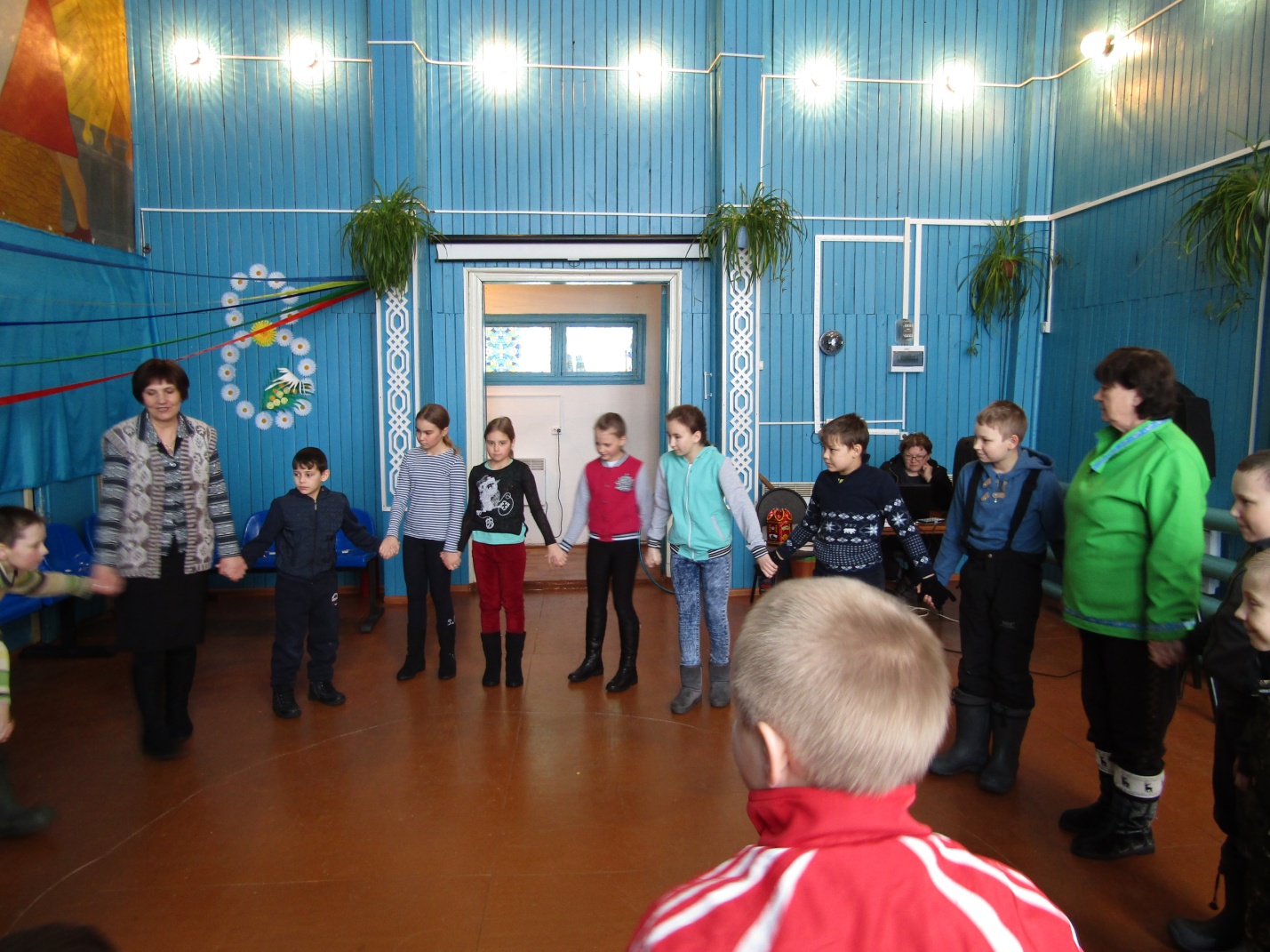 